【今日主題】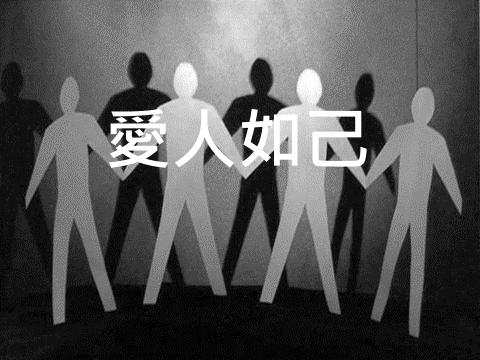 講員︰胡偉騏弟兄經文︰利未記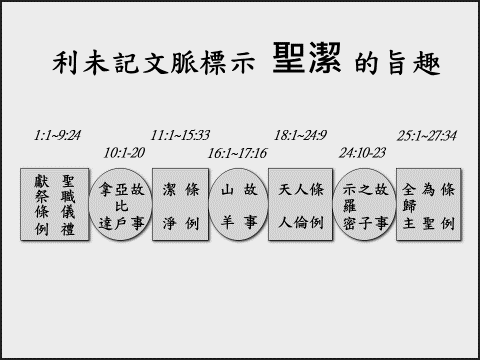 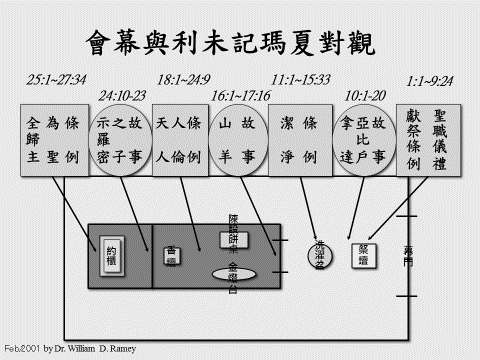 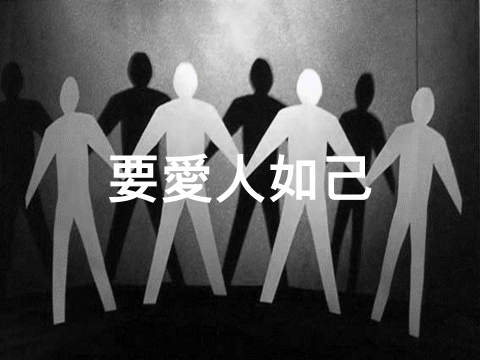 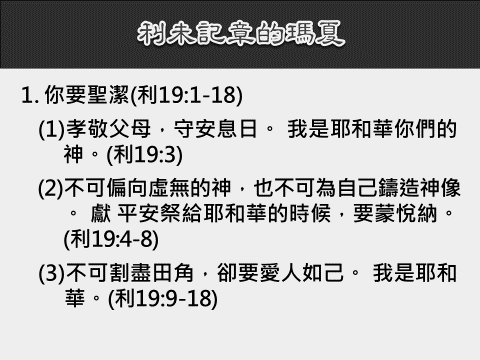 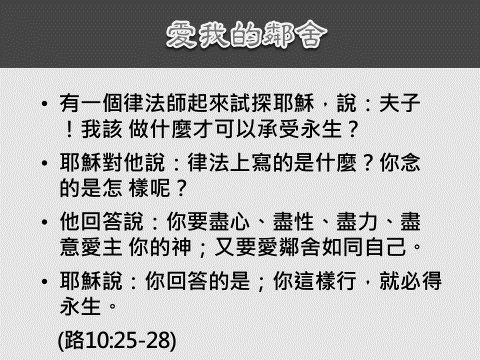 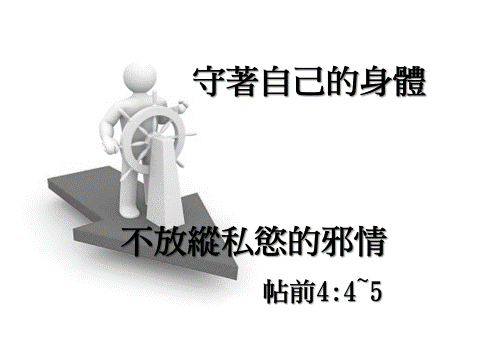 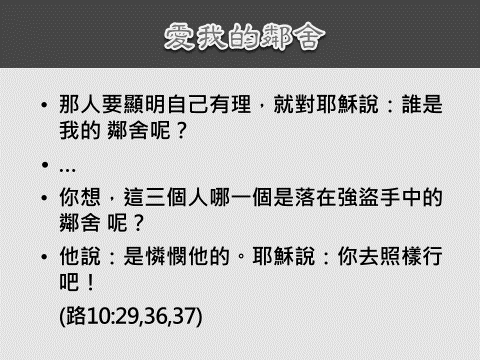 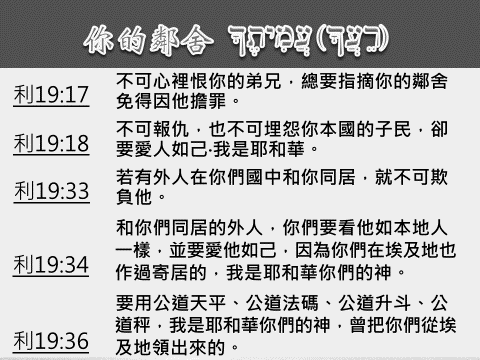 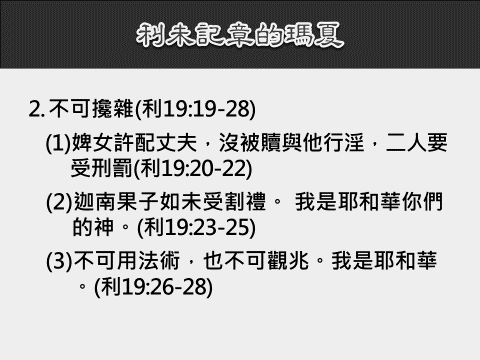 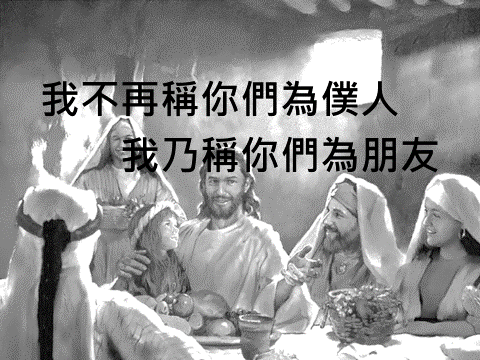 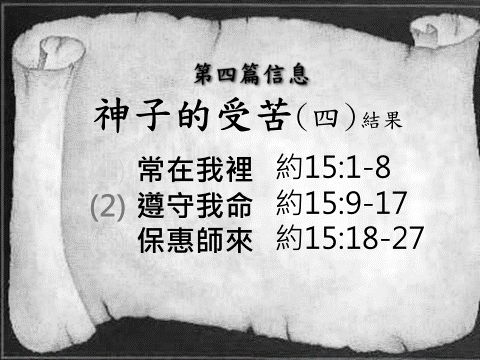 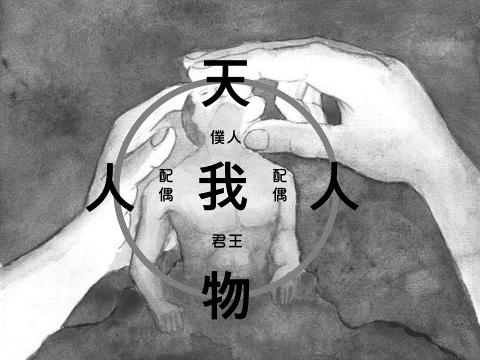 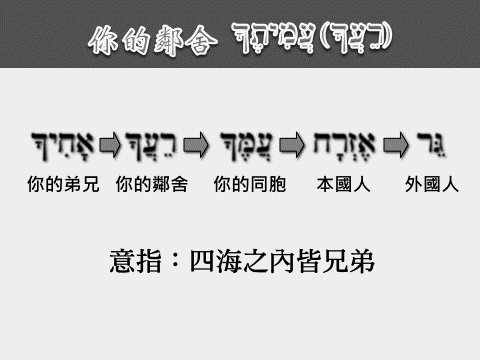 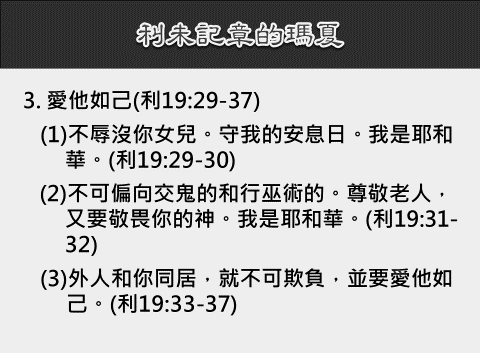 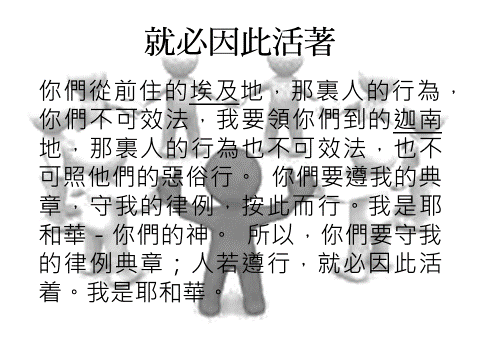 本週各項聚會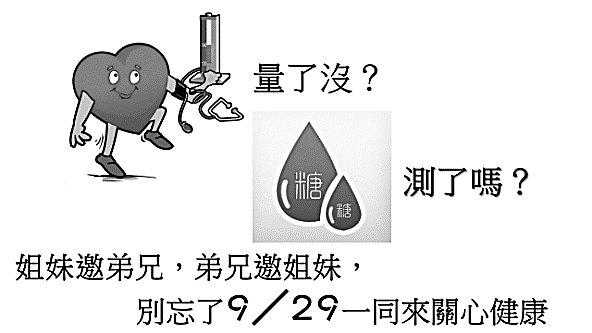 今日	09:30	兒童主日學		09:45	培靈主日	胡偉騏弟兄		09:45	中學生團契		11:00 《擘餅記念主聚會》		11:00 	慕道班、初信造就班	週二 19:30	英文查經班週三	19:30	交通禱告會	陳宗賢弟兄週四	14:30	姊妹聚會	任  駿弟兄		15:30	姊妹禱告會	王清清姊妹週五	19:00	小社青/愛的團契 	查經聚會週六	14:00	大專團契	查經聚會	18:00	社青團契	讀書會10/6【福音主日】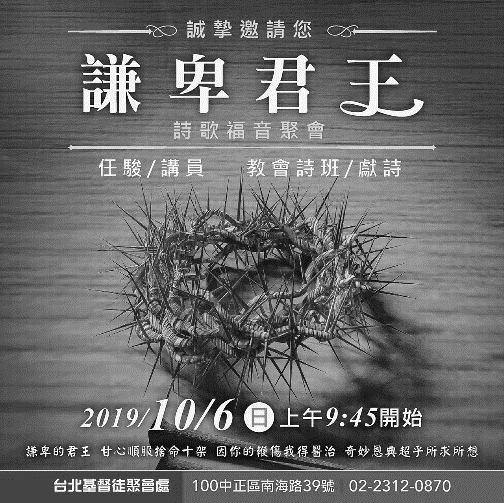 主題︰謙卑君王時間︰10/6(日)上午9:45地點︰本教會大堂內容︰任駿弟兄講道+詩班獻唱歡迎邀請福音朋友參加(辦公室備有電子邀請卡)《每日活水》《十月份讀經表》《十月份讀經表》敬請取閱(在長椅上)，《十月/每日活水靈修月刊》在小桌上販售，每本優惠價50元。今天中午12︰00起，由護理師許家蓁姊妹協助量血壓、血糖檢測；歡迎一起來健康檢查。11/3【親職講座】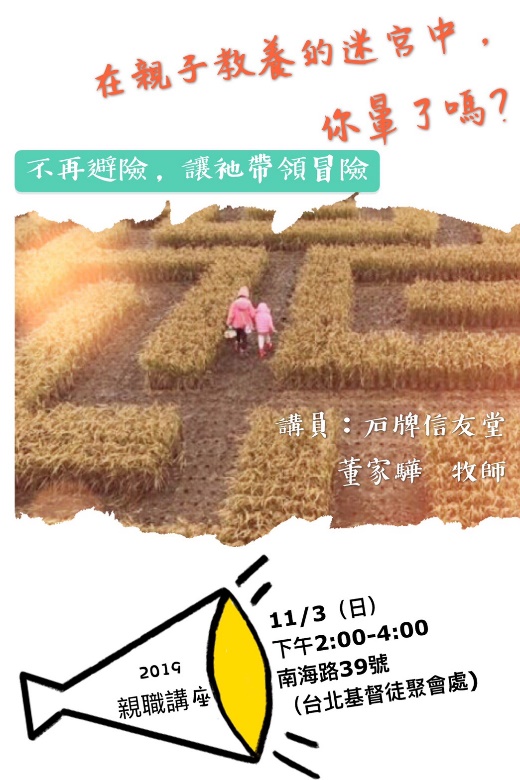 主辦︰兒童主日學時間︰11/3(日)下午2:10~4:00講員：董家驊牧師適合兒童、青少年之父母、祖父母；歡迎邀請親友參加(邀請DM在長椅上)北市中正區100南海路39號。電話（02）23710952傳真（02）23113751臺北市中正區100南海路39號。電話（02）23710952傳真（02）23113751憑著他們的果子，就可以認出他們來。荊棘上豈能摘葡萄呢？蒺藜裏豈能摘無花果呢？這樣，凡好樹都結好果子，惟獨壞樹結壞果子。                                                  馬太福音7:16~17台北基督徒聚會處          第2601期  2019.09.29網站：http://www.taipeiassembly.org	年度主題：坐蔭蘋果樹˙喜嘗甘甜果		主日上午	主日下午 	下週主日上午	下週主日下午	聚會時間：9時45分	2時10分	9時45分	2時10分	司     會：張庭彰弟兄		蔣震彥弟兄	領        詩：任  駿弟兄			賴大隨弟兄	弟兄讀書會(四)	司     琴：	謝多佳姊妹		王清清姊妹	講     員：胡偉騏弟兄		下週講員：任 駿弟兄+教會詩班	本週題目：愛人如己			下週主題：謙卑君王	本週經文：利未記			下週經文：	上午招待：吳瑞碧姊妹 施兆利姊妹	下週招待：吳瑞碧姊妹 施兆利姊妹		金貞美姊妹